West Bloomfield Historical Society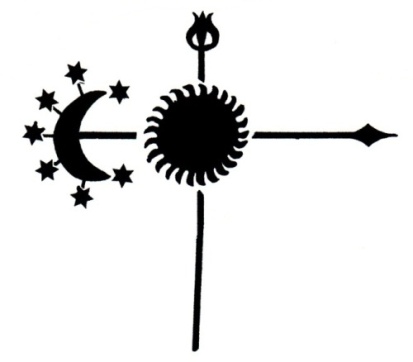 2023 Membership ApplicationName(s) ______________________________________Address ______________________________________	      ______________________________________Email      ______________________________________Telephone(s) ___________________________________Membership year is Jan. 1st – Dec. 31st.  New memberships beginning Sept -Dec. extend to the following calendar year at no charge.  Please check a category for your membership: ____Single $12/yr.		          ____ Junior/Student $8/yr.       ____ Business $ 25/yr.____ Family $15/yr.		____ Senior (age 60+) $10/yr.  ____ Single Lifetime $100          ___Senior Lifetime for Couples (age 70+) $150/couple Free One Yr. Membership:  New Town Resident in the last year   _____  Free One Yr. Membership:  High School Senior living in West Bloomfield   _____        Our season runs from April to December. Regular programs the 1st Tuesday of each month and other events by announcement.We are also open by appointment and when the historian is on site.  WBHS strives to make minimal demands on its members’ time, and we are grateful for any volunteer help.  Volunteer on a one-time, an occasional, or a regular basis.  Or simply be a supporter of local history.   Please check any tasks that interest you.___   Yard Sale (Committees, set-up, or work on the Sale Day)___   Staffing the exhibits and/or serving as a guide___   Cleaning and/or maintenance of the building ___   Working on the Society grounds___   Providing refreshments for an event or program___   Other _________________________________  Make check payable to:   West Bloomfield Historical SocietyMail to:   WBHS Membership, Box 173, West Bloomfield, NY  14585 Website -  www.wbhsny.orgQuestions?  Contact Mary Twardokus, Membership Chairman 657-7722, mt2152@hotmail.com